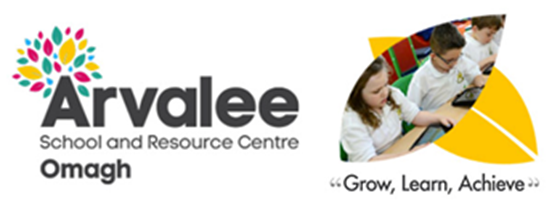 Sample: Home Learning ScheduleTimeActivityCompleted9:00Wake upShowerBrush teethWash hands9:30Breakfast10:00Wash hands10:00-10:45School work10:45Wash hands10:45-11:00Eat Break- Leisure Time-Have Fun11:00-11:30Core NI workout on Facebook Live11:30Wash hands11:30-12:15School work12:15Wash hands12:15-13:15Lunchtime- Leisure Time-Have Fun13:15-13:45Story time/Read a book13:45-2:45Practical activities: Art/Cookery/Puzzles/Practical Games/P.E skills/Make up your own gameHave fun with learningBe creative…